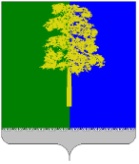 Муниципальное образование Кондинский районХанты-Мансийского автономного округа – ЮгрыАДМИНИСТРАЦИЯ КОНДИНСКОГО РАЙОНАПРОТОКОЛ №3заседания Межведомственной комиссии по проблемам оплаты трудаот 1 июля  2015 года                                                       пгт. МеждуреченскийПредседательствовал:Н.Е. Федингин – заместитель главы администрации Кондинского района, председатель Межведомственной комиссии по проблемам оплаты труда администрации Присутствовали:О задолженности по выплате заработной плате работникам ООО «Междуреченская жилищно-коммунальная компания», МУП «Ритуальные услуги», ООО «Завод МДФ», ООО «Спектр Л»(Н.Ю.Максимова, Н.Е. Федингин,  С.М.Блюмский, М.И.Джалкин,  В.В.Соснин,  С.И.Колпакова, Н.А.Попова, Т.А.Ставицкая)Решили:1.1.Информацию принять к сведению.1.2.В целях защиты трудовых прав работников рекомендовать руководителям предприятий направить в прокуратуру Кондинского района заявления работников предприятия   о выдаче судебных приказов  о взыскании задолженности по заработной плате с приложением справки о задолженности по заработной плате, подписанной руководителем и главным бухгалтером предприятия:ООО «Междуреченская жилищно-коммунальная компания», МУП «Ритуальные услуги»:Срок исполнения: до 06 июля 2015 годаООО «Завод МДФ», ООО «Спектр Л»:Срок исполнения: до 16 июля 2015 года1.3. Рекомендовать руководителям предприятий ООО «Спектр Л»,  ООО «Завод МДФ»  представить в комитет экономического развития и инвестиционной деятельности администрации Кондинского района план мероприятий и график погашения задолженности   по заработной плате работникам предприятия.Срок исполнения: до 06 июля 2015 года1.4.Рекомендовать администрации городского поселения Междуреченский провести экспертизу тарифов  на услуги и работы по управлению многоквартирным домом, содержанию и текущему общего имущества в многоквартирном доме, установленных для управляющей компании ООО «Междуреченская жилищно-коммунальная компания».Срок исполнения: до 01 сентября 2015 года1.5.Рекомендовать руководителям предприятий ООО «Междуреченская жилищно-коммунальная компания», ООО «Спектр Л» активизировать претензионно – исковую работу с должниками по коммунальным платежам. Информацию о проделанной претензионно – исковой работе представить в отдел по труду комитета экономического развития и инвестиционной деятельности администрации Кондинского района.Срок исполнения: ежеквартально не позднее 10 числа месяца, следующего за отчетным.2. О налогоплательщиках, допустивших выплаты заработной платы ниже минимальной заработной платы, установленной на территории Ханты-Мансийского автономного округа – Югры(Н.А. Еремеева, Н.Ю.Максимова, Н.Е.Федингин, Т.А.Ставицкая, М.И.Васечкина, С.И.Колпакова, Л.К.Уразова, О.В.Горбунов, И.Н.Зубов, В.К.Багаев)Решили:          2.1.Информацию принять к сведению.         2.2. Комитету экономического развития и инвестиционной деятельности администрации Кондинского района:направить в прокуратуру Кондинского района и в Государственную инспекцию труда по Ханты-Мансийскому автономному округу –Югре (г.Урай) сведения о налогоплательщиках, допустивших выплаты заработной платы ниже минимальной заработной платы, установленной на территории Ханты-Мансийского автономного  округа –Югры в 2014 году по сведениям МРИ ФНС России №2 по Ханты-Мансийскому автономному округу –Югре и управления Пенсионного фонда РФ в Кондинском районе Ханты-Мансийского автономного  округа –Югры.Срок исполнения: в течение 5 дней после получения сведений управления Пенсионного фонда РФ в Кондинском районе Ханты-Мансийского автономного  округа –Югры.проводить с работодателями разъяснительную работу об установлении минимальной заработной платы в Ханты-Мансийском автономном округе-Югре  посредством размещения информации на официальном сайте органов местного самоуправления муниципального образования Кондинский район, публикации в газете «Кондинский вестник», выступления с сообщением на совещаниях (конференциях) с участием предпринимательского сообщества.Срок исполнения: постоянно2.3.Рекомендовать управлению Пенсионного фонда РФ в Кондинском районе Ханты-Мансийского автономного  округа –Югры направить в адрес комитета экономического развития и инвестиционной деятельности администрации Кондинского района информацию о работодателях, допустивших выплаты заработной платы ниже минимальной заработной платы, установленной на территории Ханты-Мансийского автономного округа – Югры.Срок исполнения: до 24 июля 2015 года2.4. Администрации Кондинского района обратиться с предложением в прокуратуру Кондинского района о включении в план проверок предприятий во 2 полугодии 2015 года ООО «Эффект».Заместитель главыадминистрации района                                                               Н.Е. ФедингинНаталья Юрьевна Максимовапредседатель комитета экономического развития и инвестиционной деятельности администрации Кондинского района, член комиссииГалина Анатольевна Мостовыхисполняющий обязанности председателя комитета по финансам и налоговой политике, член комиссииТатьяна Владимировна Носованачальник отдела по труду комитета экономического развития и инвестиционной деятельности администрации Кондинского района, член комиссииНаталья Аркадьевна Попованачальник управления Пенсионного фонда РФ в Кондинском районе ХМАО-Югры, член комиссииНаталья Александровна Еремеевазаместитель начальника МРИ ФНС России №2 по ХМАО-Югре, член комиссииМальвина Ивановна Васечкинаконсультант – руководитель группы работы со страхователями по Кондинскому району государственного учреждения Регионального отделения Фонда социального страхования РФ по ХМАО-Югре, член комиссииЕкатерина Сергеевна Камышевапредседатель Совета некоммерческого партнерства «Союз предпринимателей  Кондинского района», член комиссииСергей Михайлович Блюмскийзаместитель прокурора Кондинского района, приглашенныйСветлана Ивановна Колпаковаглава администрации городского поселения Междуреченский, приглашенныйРудольф Алексеевич Луканинглава администрации городского поселения Мортка, приглашенныйТатьяна Анатольевна Ставицкая начальник отдела ОПУ, АСВ, ВС и ВЗ ГУ Управления Пенсионного фонда РФ в Кондинском районе ХМАО-Югры, член комиссииМингиян Иванович Джалкинисполняющий обязанности директораООО «Междуреченская жилищно-коммунальная компания», приглашенныйВасилий Васильевич Соснинисполнительный директор ООО «Завод МДФ», приглашенныйЛюбовь Константиновна Уразовапредставитель ООО «Сударушка» и ООО «Успех плюс», приглашенныйОлег Васильевич Горбуновдиректор ООО «Кондинское строительно - коммунальное предприятие», приглашенныйВиктор Константинович Багаев    представитель ООО «Эффект», приглашенныйИван Николаевич Зубов    директор ООО «Сибпромсервис», приглашенный